Request Letter for Payment ReleaseTo,Receiver’s Name AddressContact DetailsDate: DD/MM/YYYY Subject: -------------------Dear	,The letter is written to bring to your notice about the payment that needs to be released from your end ------ (mention the reason).We are based at ------- (mention the location) and have requested you to release the payment as soon as possible.This mail is a gentle reminder to arrange the payment and release it before the last date, which is ----------- to -------- (mention the dates). So, please clear the due before the last date to avoid any kind of problem.You can contact us for any kind of clearance or doubt. Yours Sincerely,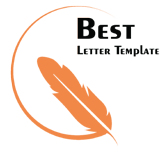 Your Name